Fifth DiseaseFact Sheet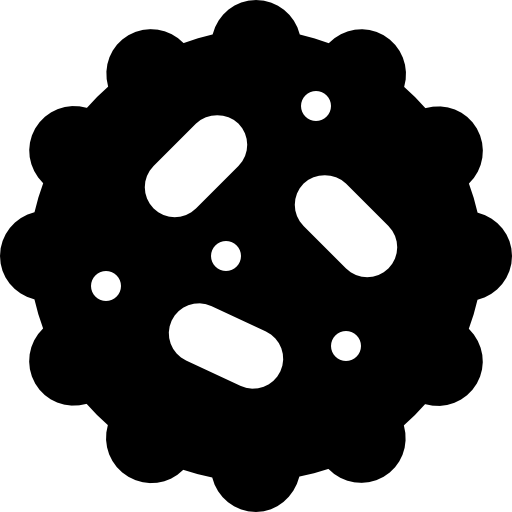 Fifth disease is a mild rash illness caused by parvovirus B19. It is more common in children than adults. 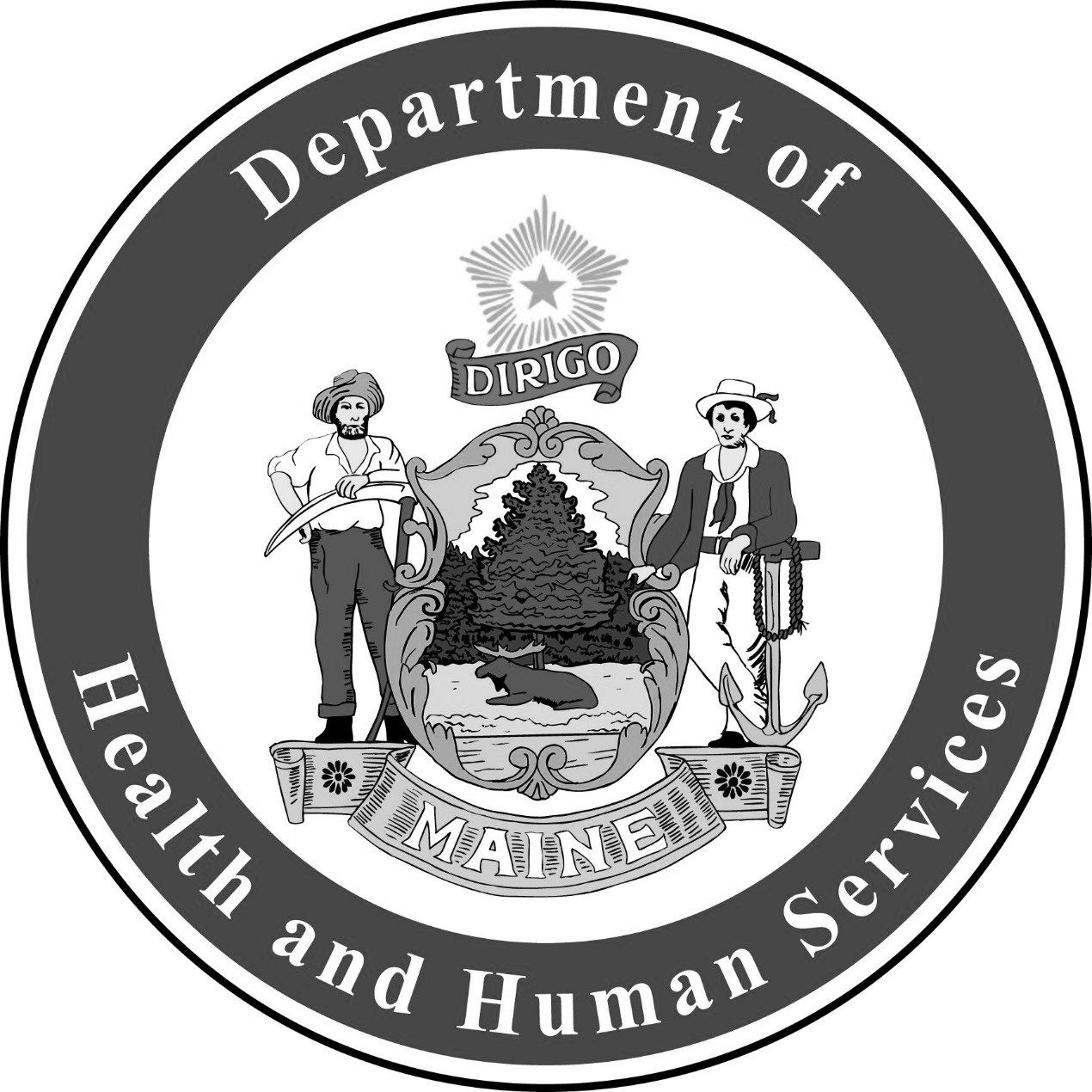 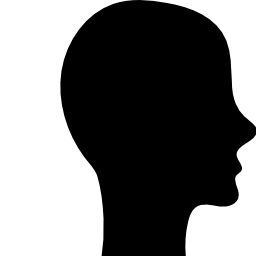 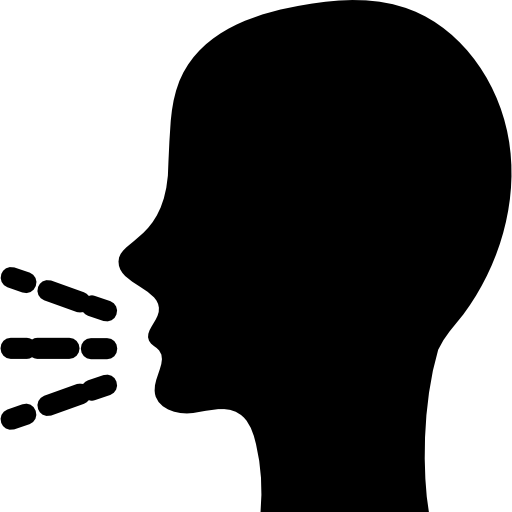 Parvovirus B19 spreads through coughing and sneezing. It can also spread through blood. Common Signs and Symptoms 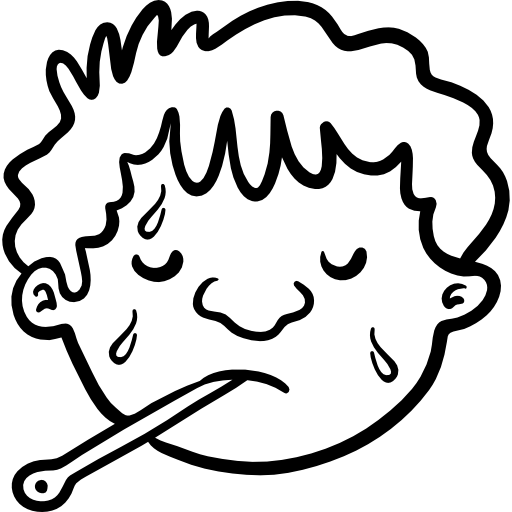 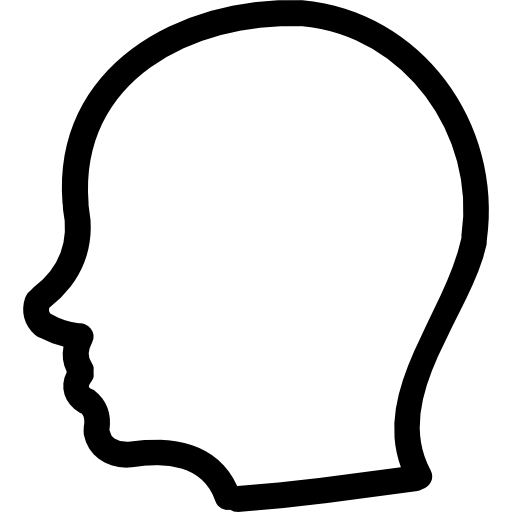 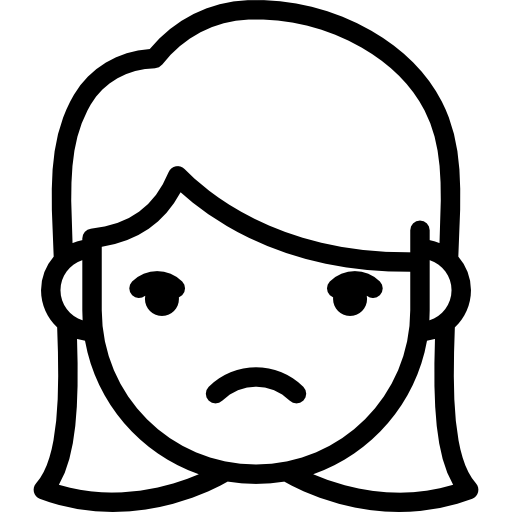 Rash on the CheeksFeverHeadacheSigns and symptoms also include a runny nose, joint pain, and joint swelling. The most recognized symptom is a red rash on the face called “slapped cheek” rash. Some people develop a second rash on their chest, buttocks, or arms and legs. PreventionWash hands with soap and water 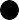 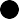 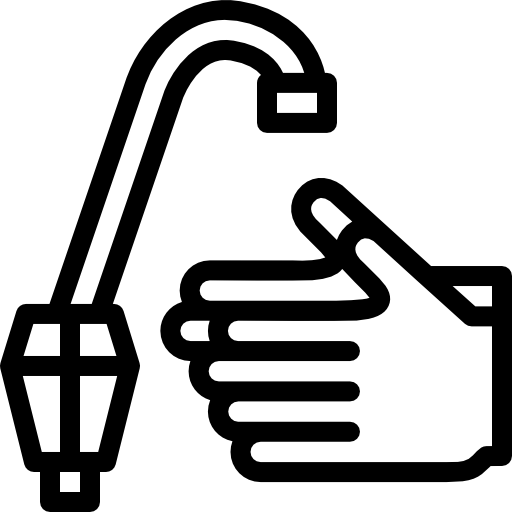 Cover your nose and mouth with a tissue or sleeve when coughing or sneezing For More Information 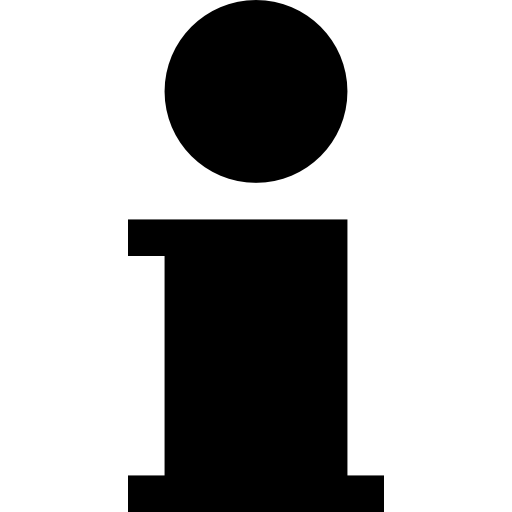 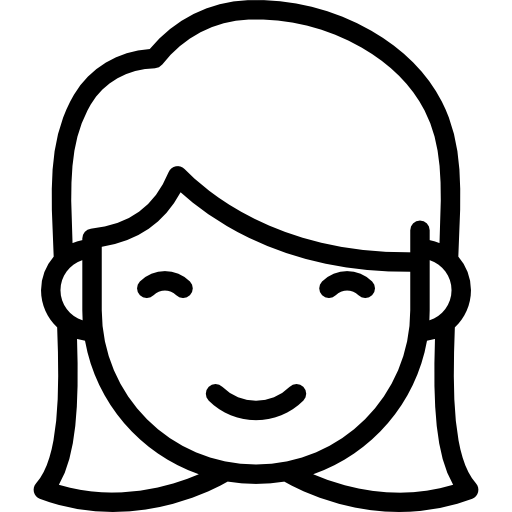 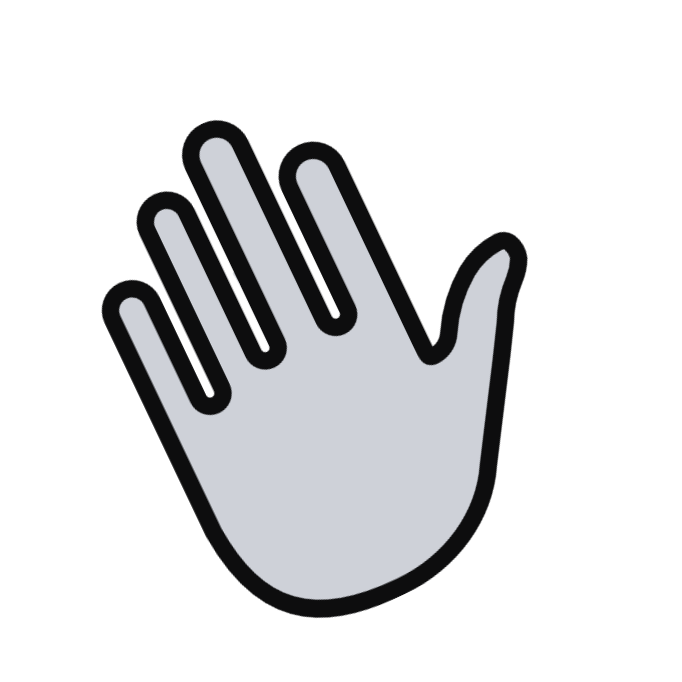 Visit www.cdc.gov/parvovirusb19. You can also call Maine CDC at 1-800-821-5821. Updated November 2018	Icons from www.flaticon.com 